4 сентября детском саду № 51  пришёл #Единый День Дорожной Безопасности. Для того что бы привлечения внимание общественности к проблеме ответственности участников дорожного движения за свои действия на проезжей части.Ребята старших и подготовительных групп посмотрели, обсудил обучающие мультфильмы из серии « Дорожное королевство».#ЕдиныйДеньДорожнойБезопасности #Научи ребенка ПДД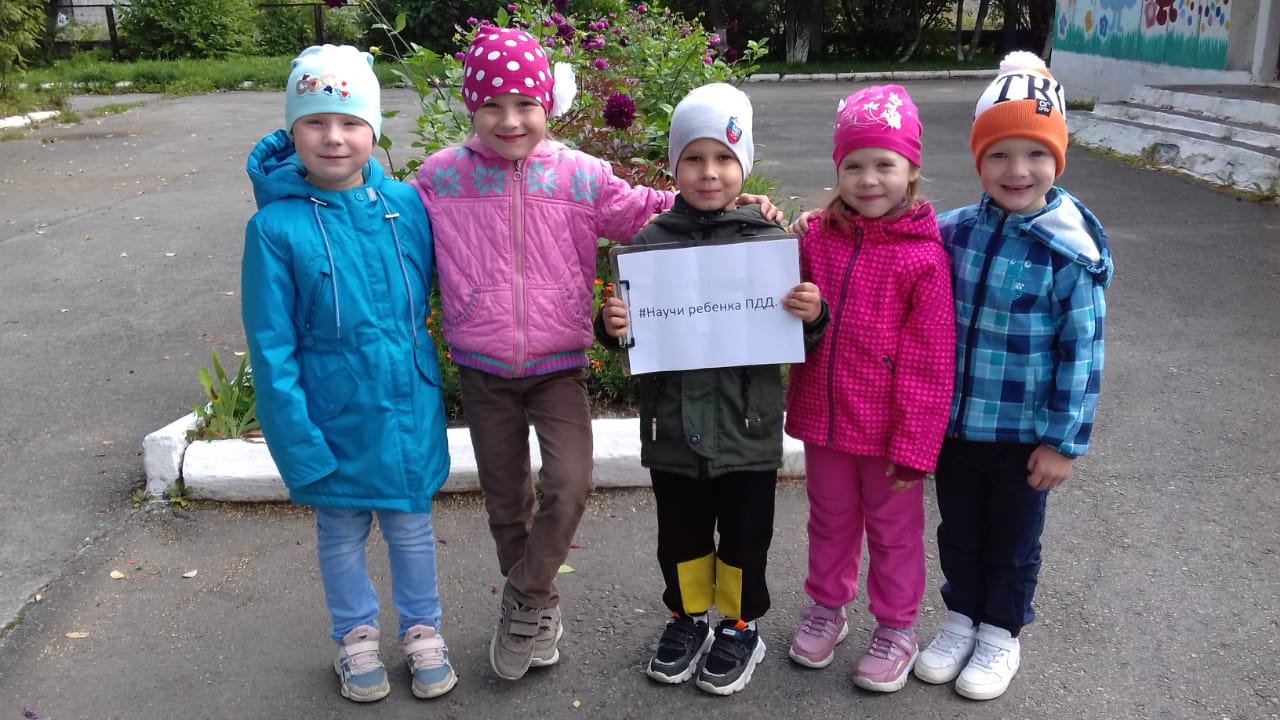 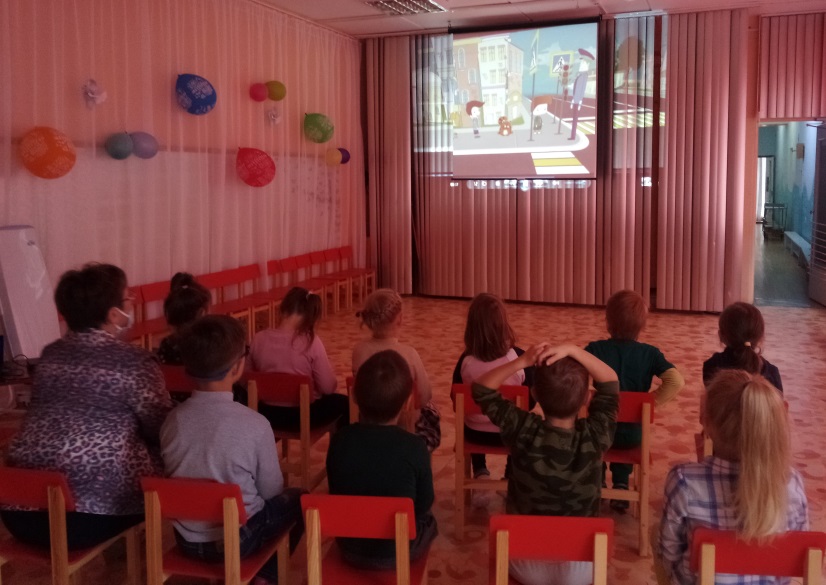 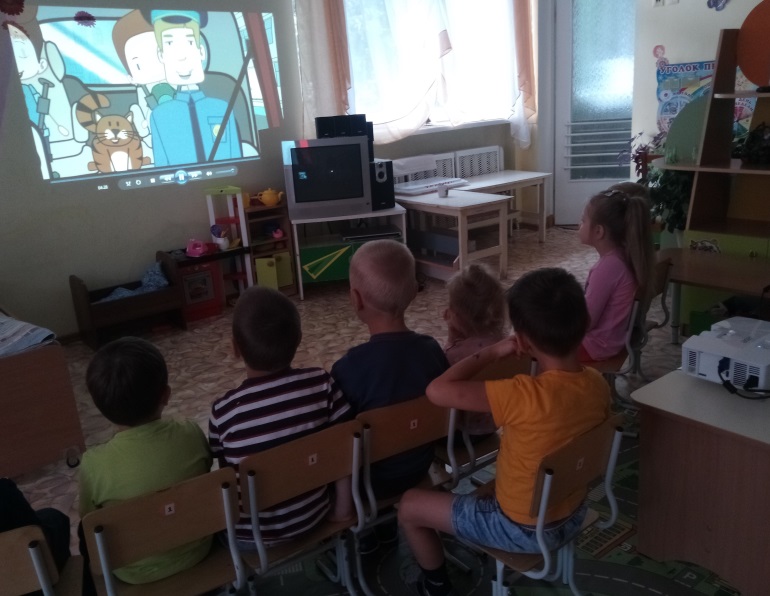 